Wider CurriculumBelow is a list of suggested activities – you may have your own ideas and projects that you want to try.Log in as a guest or sign up to code.org and have a go at computer programming.https://code.org/Log in as a guest or sign up to code.org and have a go at computer programming.https://code.org/Make a stick person – add material and natural bits from the garden.  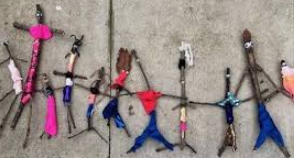 Make a stick person – add material and natural bits from the garden.  Make a den for your stick person.Make a den for your stick person.Use tubes to make some binoculars.  Take them out in the garden or for a walk and see what you can spot.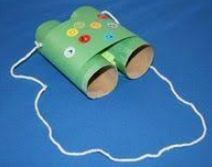 Use tubes to make some binoculars.  Take them out in the garden or for a walk and see what you can spot.Plan a menu for a party for your family and help to make the food.  Find out where all of the ingredients come from.Make a picture using natural materials.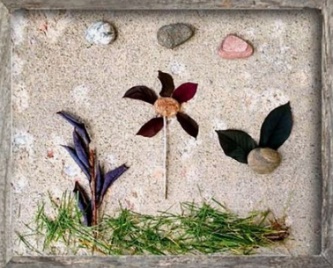 Make a picture using natural materials.Watch the video clip about the events of Easter Sunday.  Draw and write about what you find out.https://www.bbc.co.uk/cbeebies/stories/lets-celebrate-easterperformanceWatch the video clip about the events of Easter Sunday.  Draw and write about what you find out.https://www.bbc.co.uk/cbeebies/stories/lets-celebrate-easterperformanceWatch the video clip about the events of Easter Sunday.  Draw and write about what you find out.https://www.bbc.co.uk/cbeebies/stories/lets-celebrate-easterperformanceWatch the video clip about the events of Easter Sunday.  Draw and write about what you find out.https://www.bbc.co.uk/cbeebies/stories/lets-celebrate-easterperformanceDesign a new Easter egg.  What flavour would it be?  Is there anything inside?  What will the wrapper look like?Can you make, draw, paint or chalk a rainbow to display inside your window or outside your house to make your neighbours smile?Can you make, draw, paint or chalk a rainbow to display inside your window or outside your house to make your neighbours smile?Joe Wicks has been running online PE sessions daily at 9am they are great for all of the family to get you up and moving in the morning. https://www.youtube.com/channel/UCAxW1XT0iEJo0TYlRfn6rYQ Joe Wicks has been running online PE sessions daily at 9am they are great for all of the family to get you up and moving in the morning. https://www.youtube.com/channel/UCAxW1XT0iEJo0TYlRfn6rYQ Joe Wicks has been running online PE sessions daily at 9am they are great for all of the family to get you up and moving in the morning. https://www.youtube.com/channel/UCAxW1XT0iEJo0TYlRfn6rYQ Make a marble maze with Lego.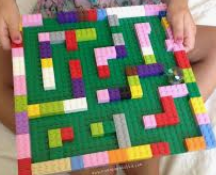 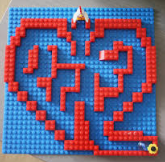 Make a marble maze with Lego.Make a marble maze with Lego.